YEAR 6Autumn 1Autumn 2EnglishWriting to Entertain (The Arrival) 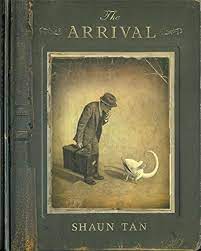 Setting descriptionsCharacter descriptionsWriting to Inform (The Arrival)Persuasive letter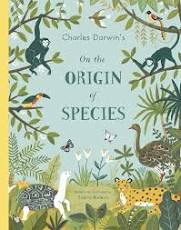 Writing to Entertain (The Origin of Species) 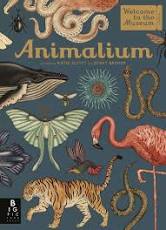 Diary EntriesWriting to inform (The Origin of Species/Animalium)BiographyNon-chronological reportGrammar and punctuationWord classes (nouns, verbs, adverbs, adjectives, determiners)Modal verbsConverting nouns into verbs and vice versaSynonyms and antonymsRelative clauses Statements, questions, commands and explanationsCo-ordinating and subordinating conjunctionsAdverbial phrasesIdentifying clausesPrefixes and suffixes SpellingWords from the Statutory Word ListWords ending in ‘ible’ and ‘able’‘ie’ and ‘ei’ wordsWords with silent lettersHomophonesWords ending in ‘ant’ and ‘ent’Words ending in ‘ance’ and ‘ence’Words from the Statutory Word ListWords ending in ‘cial’ and ‘tial’Words ending in ‘cious’ or ‘tious’Words ending in ‘tion’, ‘sion’ or ‘cian’Adding suffixesGuided ReadingBoy in the TowerBoy in the TowerMathsNumber - Place ValueNumber – Addition, Subtraction, Multiplication and DivisionNumber – FractionsGeometry: Position and directionScienceAnimals and their habitatsEvolution and inheritance GeographyWhere are there so many rainforests in South America?HistoryWhat did the Ancient Maya do for us?Computing (switched on computing)E-safetyProgramming: KoduREHinduismHinduismPSHE/P4CThink PositiveGo Global/P$CDiverse BritainGo Global/P4CArtArt and Design SkillsMayan Art MusicWider OpportunitiesWider OpportunitiesPEInvasion GamesGymnasticsDTTextiles